СУМСЬКА МІСЬКА РАДАVIІІ СКЛИКАННЯ     СЕСІЯРІШЕННЯВраховуючи лист Міністерства юстиції України від 29.12.2020 вих. № 58754/28528-26-20/7.1.2 щодо надання роз'яснення законодавства України з питань можливості входження секретаря міської ради до складу депутатської фракції, депутатської групи цієї ради, відповідно до абзацу першого частини першої статті 50 Закону України «Про місцеве самоврядування в Україні», частини другої статті 3, частини другої статті 6, пункту 15 частини другої статті 19, частини першої статті 25, частини другої статті 27 та частин першої та другої статті 30 Закону України «Про статус депутатів місцевих ради», керуючись статтею 25 Закону України «Про місцеве самоврядування в Україні», Сумська міська радаВИРІШИЛА:1. Унести зміни до рішення Сумської міської ради від 04 грудня 2020 року № 1-МР «Про затвердження Регламенту роботи Сумської міської ради VIІІ скликання», а саме: вилучити частину другу статті 95 додатку до рішення.2. Рішення набирає чинності з моменту офіційного оприлюднення на офіційному веб-сайті Сумської міської ради.Сумський міський голова						        О.М. ЛисенкоВиконавець: Божко Н.Г.__________ Ініціатор розгляду питання – депутат Сумської міської ради Рєзнік О.М.Проєкт рішення підготовлено відділом з організації діяльності ради Сумської міської ради.Доповідач – депутат Сумської міської ради Рєзнік О.М.ПОРІВНЯЛЬНА ТАБЛИЦЯдо проєкту рішення Сумської міської ради «Про внесення змін до рішення Сумської міської ради від 04 грудня 2020 року № 1-МР «Про затвердження Регламенту роботи Сумської міської ради VIІІ скликання»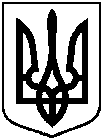 Проєкт оприлюднено «__» ____ 2021 рокувід                  2021 року №       -МРм. СумиПро внесення змін до рішення Сумської міської ради від 04 грудня 2020 року № 1-МР «Про затвердження Регламенту роботи Сумської міської ради VIІІ скликання»Зміст норми чинного нормативно-правового акта Зміст відповідного проєкту нормативно-правового актачастина 2 статті 95Текст діючої нормичастина 2 статті 95Текст норми, яка змінюється2. Секретар міської ради не може бути включений до складу жодної із депутатських фракцій та/або депутатських груп.2. Секретар міської ради не може бути включений до складу жодної із депутатських фракцій та/або депутатських груп.Начальник відділу з організації діяльності радиН.Г. Божко